Den Fragebogen bitte erst zu Beginn ausfüllen und abgeben.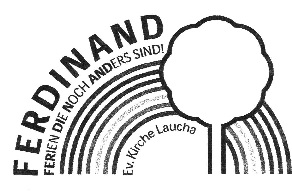 Jede Veränderung bitte sofort mitteilen.Vor- und Familienname: ______________________________________________DatenschutzhinweiseDiese Selbstauskunft und die dort eingetragenen personenbezogenen Daten werden ausschließlich in Papierform (keine elektronische Speicherung) aufbewahrt.Eine weitere Datenverarbeitung findet nur statt, wenn innerhalb von vier Wochen nach Abgabe der Erklärung festgestellt werden sollte, dass Teilnehmende oder eine ihrer/seiner Kontaktpersonen positiv auf COVID-19 getestet wurde. In diesem Fall werden die personenbezogenen Daten genutzt, um mögliche Kontaktpersonen identifizieren zu können. Die Daten würden in diesem Fall auch an die örtlichen Gesundheitsbehörden weitergegeben werden.Die Datenerhebung, Datenaufbewahrung und evtl. Datenverwendung dienen also ausschließlich dem Gesundheitsschutz der TN und möglicher Kontaktpersonen.Die Daten werden spätestens sechs Wochen nach Abgabe der Erklärung vernichtet.Mit meiner Unterschrift bestätige ich die Angaben. Ich melde Veränderungensofort dem Team. Die Datenschutzhinweise habe ich zur Kenntnisgenommen.Ort/Datum                                     Unterschrift …………………………………………………………………………………………..Fernweh – FerDiNAnD fliegt um die Weltvom 15.8. – 19.8. & 21.8.diesmal gehen 4 Gruppen auf Weltreise in Gleina Ölgasse 2  & Kirchscheidungen,  Am Lohberg (Pfarrgrundstück)  &  Laucha, Untere Hauptstraße 6 & Freyburg, Kirchstraße 7je 15 Kinder (6-14 Jahre)– die Reihenfolge der Anmeldung entscheidet!Die Gruppen werden vom Team eingeteilt & bleiben so         bestehen. Ein „Wunschort“ darf angegeben werden!Die Teilnahme ist ausdrücklich gewünschtAm 1. Tag ist die unterschriebene Erklärung mitzubringenEs beginnt jeden Tag 09.00 Uhr und endet 16.00 Uhr      Bitte achten Sie darauf, dass ihr Kind bereits gefrühstückt hat!Kindersitz für kleinere Kinder / Badesachen mitbringenBitte an unempfindliche Kleidung denkenWir erbitten einen Unkostenbeitrag von 2 € pro Tag für        Essen und EintrittAnmeldung in jedem Fall nötig bis zum 6. August!!!!im Pfarramt Laucha; Untere Hauptstraße 6im Pfarramt Freyburg; Kirchstraße 7 Für eine verbindliche Voranmeldung: 034462 / 20248  (Mo / Di / Mi / Do von 9-12 Uhr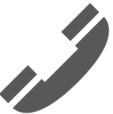 pfarramt-laucha@kirchenkreis-naumburg-zeitz.de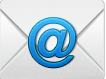 Stichwort: FerDiNAnD-anmeldungWas haben wir vor?Baden gehen im Schwimmbad Freyburg oder Bad          Bibra / BootsfahrtBauen, basteln, backen/kochen nach Rezepten aus          aller WeltWanderungen und EntdeckungenSpieleGeschichtensingen / feiernWir bemühen uns aber, für alle angemeldeten Schulkinder eine schöne Woche zu gestalten.Es tut uns leid, dass die Zahl der Kinder begrenzt werden muss.Hiermit melde ich mein  Kind  ...........................................................Geburtsdatum: .................... Anschrift:.....................................................................................................für FerDiNAnD 2022 (Ferien, die noch anders sind) an.Mein Kind 							(bitte ankreuzen)darf das Gelände in Begleitung eines Betreuers verlassen      ja / neindarf baden                                                                                          ja / neindarf im Auto eines Betreuers zu Ausflügen mitfahren             ja / neindarf an Aktionen unter Anleitung teilnehmen                           ja / neindarf fotografiert werden, auch für Zeitung + Internetseite Pfarramt                                                                                                               ja / neinIch bin einverstanden, dass mein Kind im Krankheitsfall in ärztliche Behandlung gegeben wird:   ja / neinHausarzt:   ………………………………….           	Anschrift: …………………………………………..Ich habe mein Kind belehrt, dass es die Anweisungen der Gruppenleiter von FerDiNAnD zu befolgen hat.Angaben zum gesetzlichen VertreterName ………………………………………………………………………. Anschrift / Telefon   ……………………………………………….………………………………………………………………………………….Ort / Datum                                   Unterschrift Erziehungsberechtigte/rhat Symptome einer COVID-19 Erkrankung oder andere Erkältungssymptome (außer Heuschnupfen und andere Allergien etc.).Ja [ ]Nein [ ]hatte Kontakt zu einer Person, die in den letzten 14 Tagen einer Quarantänebeschränkung unterliegt oder infiziert ist.Ja [ ]Nein [ ]Anschrift und Telefonnummer entsprechen den Angaben auf der Anmeldung.Ja [ ]Nein [ ]